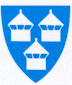 KVITSØY KOMMUNEKvitsøy barnehage4180 KVITSØY		Til foreldre-, ansatte-, og kommunerepresentanter i barnehagens samarbeidsutvalgMØTEINNKALLELSE FOR SU I BARNEHAGENJeg kaller med dette inn til SU- møte i barnehagen mandag 2/5, kl 17.30Vennligst gi snarlig tilbakemelding dersom du er forhindret fra å møte. SAKSLISTE:Sak 6/15-16: 	           Generell info barnetall og personalsituasjon høsten 2016Sak 7/15-16: 	           30- års jubileum/sommerfestEVENTUELT: Kvitsøy, 13/4-16Mvh Mona BjørsvikStyrer